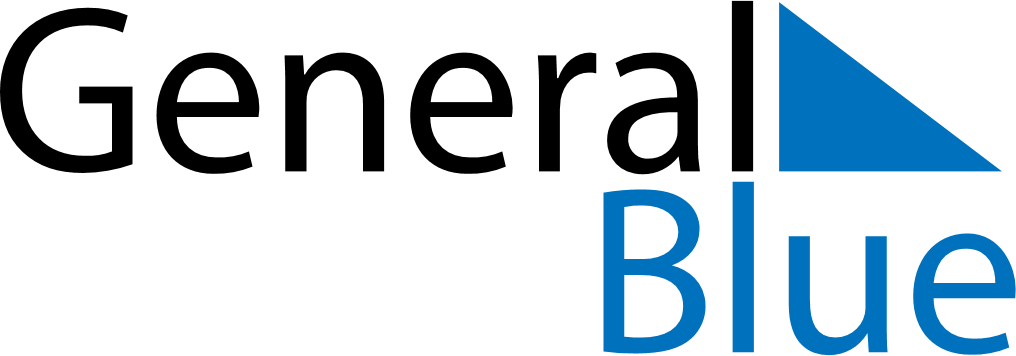 Daily PlannerMay 13, 2019 - May 19, 2019Daily PlannerMay 13, 2019 - May 19, 2019Daily PlannerMay 13, 2019 - May 19, 2019Daily PlannerMay 13, 2019 - May 19, 2019Daily PlannerMay 13, 2019 - May 19, 2019Daily PlannerMay 13, 2019 - May 19, 2019Daily Planner MondayMay 13TuesdayMay 14WednesdayMay 15ThursdayMay 16FridayMay 17 SaturdayMay 18 SundayMay 19MorningAfternoonEvening